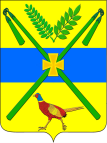 АДМИНИСТРАЦИЯ ЧЕЛБАССКОГО СЕЛЬСКОГО ПОСЕЛЕНИЯКАНЕВСКОГО РАЙОНАПОСТАНОВЛЕНИЕот 28.12.2018                                                                                             	№ 207станица ЧелбасскаяО внесении изменений в постановление администрации Челбасского сельского поселения Каневского района от 2 марта 2018 года № 21 «Об утверждении муниципальной программы «Формирование комфортной городской среды на 2018-2022 годы на территорииЧелбасского сельского поселения Каневского района»В соответствии с Федеральным законом от 6 октября 2006 года № 131-ФЗ «Об общих принципах организации местного самоуправления в Российской Федерации», с постановлениями администрации Челбасского сельского поселения Каневского района от 5 ноября 2014 года № 150 «Об утверждении Порядка принятия решения о разработке, формирования, реализации и оценки эффективности реализации муниципальных программ муниципального образования Челбасское сельское поселение Каневского района» и от 21 августа 2017 года № 97 «Об утверждении перечня муниципальных программ Челбасского сельского поселения Каневского района», а также в целях уточнения перечня, объемов и источников финансирования мероприятий, предусмотренных муниципальной программой «Формирование комфортной городской среды на 2018-2022 годы на территории Челбасского сельского поселения Каневского района, п о с т а н о в л я ю: 1. Внести в постановление администрации Челбасского сельского поселения Каневского района от 2 марта 2018 года № 21 «Об утверждении муниципальной программы «Формирование комфортной городской среды на 2018-2022 годы на территории Челбасского сельского поселения Каневского района» следующие изменения:- параграф 10 Паспорта муниципальной программы «Формирование комфортной городской среды на 2018-2022 годы на территории Челбасского сельского поселения Каневского района» изложить в следующей редакции:- таблицу № 3 изложить в новой редакции:«Таблица № 3»- приложение № 1 к муниципальной программе «Формирование комфортнойгородской среды на 2018-2022 годы на территории Челбасского сельского поселения Каневского района» изложить в новой редакции:ПЕРЕЧЕНЬ ОСНОВНЫХ МЕРОПРИЯТИЙмуниципальной программы «к муниципальной программе «Формирование комфортной городской среды на 2018-2022 годы на территорииЧелбасского сельского поселения Каневского района»»Заместитель главы,начальник общего отдела администрации Челбасского сельского поселенияКаневского района                                                                                                                                             Ю.Н.Русый»2. Общему отделу администрации Челбасского сельского поселения Каневского района (Скрыпникова) разместить настоящее постановление на официальном сайте Челбасского сельского поселения Каневского района в информационно-телекоммуникационной сети «Интернет» (http://www.chelbasskaya.ru/).3. Контроль за выполнением настоящего постановления возложить на заместителя главы, начальника общего отдела администрации Челбасского сельского поселения Каневского района Ю.Н.Русого.4. Постановление вступает в силу со дня его подписания.Глава Челбасского сельского поселенияКаневского района                                                                                  А.В.КозловОбъемы бюджетных ассигнований подпрограммыОбщий объем финансирования муниципальной программы составляет 22417,6 тыс. рублей, в том числе:- из средств бюджета Челбасского сельского поселения Каневского района  - 3989,0 тыс. рублей, из них: 2018 год – 389,0 тыс. руб.2019 год – 3000,0 тыс. руб.2020 год – 200,0 тыс. руб.2021 год – 200,0 тыс. руб.2022 год – 200,0 тыс. руб.- из средств бюджета Краснодарского края – 4422,9 тыс. рублей, из них:2018 год – 0,0 тыс. руб.2019 год – 4422,9 тыс. руб.2020 год – 0,0 тыс. руб.2021 год – 0,0 тыс. руб.2022 год – 0,0 тыс. руб.- из средств федерального бюджета – 14005,7 тыс. рублей, из них:2018 год – 0,0 тыс. руб.2019 год – 14005,7 тыс. руб.2020 год – 0,0 тыс. руб.2021 год – 0,0 тыс. руб.2022 год – 0,0 тыс. руб.Объем финансирования, (тыс. руб.)ИТОГО, тыс. руб.2018 год2019 год2020 год2021 год2022 годиз местного бюджета3989,0389,03000,0200,0200,0200,0из краевого бюджета4422,90,004422,90,000,000,00из федерального бюджета14005,70,0014005,70,000,000,00всего22417,6389,021428,6200,0200,0200,0«ПРИЛОЖЕНИЕ № 1к муниципальной программе «Формирование комфортной городской среды на 2018-2022 годы на территорииЧелбасского сельского поселения Каневского района» №п/пНаименованиемероприятияИсточник финансированияОбъем финансирования, (тыс. руб.)Объем финансирования, (тыс. руб.)Объем финансирования, (тыс. руб.)Объем финансирования, (тыс. руб.)Объем финансирования, (тыс. руб.)Объем финансирования, (тыс. руб.)Непосредственный результат реализации мероприятияУчастник программы№п/пНаименованиемероприятияИсточник финансированияВсего2018 год2019 год2020 год2021 год2022 годНепосредственный результат реализации мероприятияУчастник программы123444444561Основное мероприятие № 1Мероприятия по благоустройству парков, скверов, мест общего пользованиявсего21817,6389,021428,60,00,00,0благоустройство парков, скверов и мест общего пользованияадминистрация Челбасского сельского поселения Каневского района – заказчик 1Основное мероприятие № 1Мероприятия по благоустройству парков, скверов, мест общего пользованияместный бюджет3389,0389,03000,00,00,00,0благоустройство парков, скверов и мест общего пользованияадминистрация Челбасского сельского поселения Каневского района – заказчик 1Основное мероприятие № 1Мероприятия по благоустройству парков, скверов, мест общего пользованиякраевой бюджет4422,90,004422,90,000,000,00благоустройство парков, скверов и мест общего пользованияадминистрация Челбасского сельского поселения Каневского района – заказчик 1Основное мероприятие № 1Мероприятия по благоустройству парков, скверов, мест общего пользованияфедеральный бюджет14005,70,0014005,70,000,000,00благоустройство парков, скверов и мест общего пользованияадминистрация Челбасского сельского поселения Каневского района – заказчик 1Основное мероприятие № 1Мероприятия по благоустройству парков, скверов, мест общего пользованиявнебюджетные источники0,000,000,000,000,000,00благоустройство парков, скверов и мест общего пользованияадминистрация Челбасского сельского поселения Каневского района – заказчик 1.1.Благоустройство парка в станице Челбасской по улице Красная и улице Коминтернавсего21428,60,0021428,60,000,000,00благоустройство парка – 1 ед.администрация Челбасского сельского поселения Каневского района – заказчик 1.1.Благоустройство парка в станице Челбасской по улице Красная и улице Коминтернаместный бюджет3000,00,003000,00,000,000,00благоустройство парка – 1 ед.администрация Челбасского сельского поселения Каневского района – заказчик 1.1.Благоустройство парка в станице Челбасской по улице Красная и улице Коминтернакраевой бюджет4422,90,04422,90,000,000,00благоустройство парка – 1 ед.администрация Челбасского сельского поселения Каневского района – заказчик 1.1.Благоустройство парка в станице Челбасской по улице Красная и улице Коминтернафедеральный бюджет14005,70,014005,70,000,000,00благоустройство парка – 1 ед.администрация Челбасского сельского поселения Каневского района – заказчик 1.1.Благоустройство парка в станице Челбасской по улице Красная и улице Коминтернавнебюджетные источники0,000,000,000,000,000,00благоустройство парка – 1 ед.администрация Челбасского сельского поселения Каневского района – заказчик 1.2.Подготовка проектно-сметной документации, дизайн проектов и иных документов по общественным территориямвсего389,0389,00,000,000,000,00Подготовка документации по благоустройству одной общественной территории:2018 год – 1 ед.администрация Челбасского сельского поселения Каневского района – заказчик 1.2.Подготовка проектно-сметной документации, дизайн проектов и иных документов по общественным территориямместный бюджет389,0389,00,000,000,000,00Подготовка документации по благоустройству одной общественной территории:2018 год – 1 ед.администрация Челбасского сельского поселения Каневского района – заказчик 1.2.Подготовка проектно-сметной документации, дизайн проектов и иных документов по общественным территориямкраевой бюджет0,000,000,000,000,000,00Подготовка документации по благоустройству одной общественной территории:2018 год – 1 ед.администрация Челбасского сельского поселения Каневского района – заказчик 1.2.Подготовка проектно-сметной документации, дизайн проектов и иных документов по общественным территориямфедеральный бюджет0,000,000,000,000,000,00Подготовка документации по благоустройству одной общественной территории:2018 год – 1 ед.администрация Челбасского сельского поселения Каневского района – заказчик 1.2.Подготовка проектно-сметной документации, дизайн проектов и иных документов по общественным территориямвнебюджетные источники0,000,000,000,000,000,00Подготовка документации по благоустройству одной общественной территории:2018 год – 1 ед.администрация Челбасского сельского поселения Каневского района – заказчик 1.3Благоустройство общественных территорийвсего0,000,000,000,000,000,00благоустройство парков, скверов и иных общественных территорий:2018 год – 1 ед.администрация Челбасского сельского поселения Каневского района – заказчик 1.3Благоустройство общественных территорийместный бюджет0,000,000,000,000,000,00благоустройство парков, скверов и иных общественных территорий:2018 год – 1 ед.администрация Челбасского сельского поселения Каневского района – заказчик 1.3Благоустройство общественных территорийкраевой бюджет0,000,000,000,000,000,00благоустройство парков, скверов и иных общественных территорий:2018 год – 1 ед.администрация Челбасского сельского поселения Каневского района – заказчик 1.3Благоустройство общественных территорийфедеральный бюджет0,000,000,000,000,000,00благоустройство парков, скверов и иных общественных территорий:2018 год – 1 ед.администрация Челбасского сельского поселения Каневского района – заказчик 1.3Благоустройство общественных территорийвнебюджетные источники0,000,000,000,000,000,00благоустройство парков, скверов и иных общественных территорий:2018 год – 1 ед.администрация Челбасского сельского поселения Каневского района – заказчик 2Основное мероприятие № 2Мероприятия по благоустройству территорий многоквартирных домоввсего600,00,000,00200,0200,0200,0благоустройство территорий многоквартирных домов: 2020 г – 1ед.; 2021 г – 1 ед.; 2022 г – 2 ед.администрация Челбасского сельского поселения Каневского района – заказчик2Основное мероприятие № 2Мероприятия по благоустройству территорий многоквартирных домовместный бюджет600,00,000,00200,0200,0200,0благоустройство территорий многоквартирных домов: 2020 г – 1ед.; 2021 г – 1 ед.; 2022 г – 2 ед.администрация Челбасского сельского поселения Каневского района – заказчик2Основное мероприятие № 2Мероприятия по благоустройству территорий многоквартирных домовкраевой бюджет0,000,000,000,000,000,00благоустройство территорий многоквартирных домов: 2020 г – 1ед.; 2021 г – 1 ед.; 2022 г – 2 ед.администрация Челбасского сельского поселения Каневского района – заказчик2Основное мероприятие № 2Мероприятия по благоустройству территорий многоквартирных домовфедеральный бюджет0,000,000,000,000,000,00благоустройство территорий многоквартирных домов: 2020 г – 1ед.; 2021 г – 1 ед.; 2022 г – 2 ед.администрация Челбасского сельского поселения Каневского района – заказчик2Основное мероприятие № 2Мероприятия по благоустройству территорий многоквартирных домоввнебюджетные источники0,000,000,000,000,000,00благоустройство территорий многоквартирных домов: 2020 г – 1ед.; 2021 г – 1 ед.; 2022 г – 2 ед.администрация Челбасского сельского поселения Каневского района – заказчикИтого:всего22417,6389,021428,6200,0200,0200,0Итого:местный бюджет3989,0389,03000,0200,0200,0200,0Итого:краевой бюджет4422,90,004422,90,000,000,00Итого:федеральный бюджет14005,70,0014005,70,000,000,00Итого:внебюджетные источники0,000,000,000,000,000,00